План работы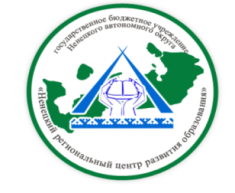 ГБУ НАО «Ненецкий региональныйцентр развития образования»на 2 полугодие  2021 годаПлан мероприятийОтветственныйОтветственныйСентябрьСентябрьСентябрьМетодические объединения:МО библиотекарей ОО НАО «Образовательный квест – одна из  активных форм организации познавательной деятельности обучающихся ОО»Бахирева Н.М.Бахирева Н.М.МО учителей истории, обществознания и права «Анализ результатов ЕГЭ-2021 г. по истории и обществознанию»Варницына О.И.Варницына О.И.МО воспитателей групп раннего возраста, молодых педагогов «Сюжетно-ролевая игра – как средство приобщения дошкольников к социальной действительности в соответствии с ФГОС ДО»Владимирова А.Н.Владимирова А.Н.МО социальных педагогов ОО «Практические аспекты работы с детьми «группы риска»Солонович Е.А.Солонович Е.А.МО социальных педагогов ДОО «Меры социальной поддержки семьям с детьми»Солонович Е.А.Солонович Е.А.МО педагогов-психологов ДОО «Психологическое консультирование в условиях ДОУ (теоретическая часть)»Климина С.А.Климина С.А.МО учителей-дефектологов «Признаки нарушения развития познавательных процессов детей раннего возраста»Богданова Т.А.Богданова Т.А.МО учителей начальных классов «Активные методы обучения в начальной школе»Петухова М.С.Петухова М.С.МО учителей, преподающих курс «ОРКСЭ» «Использование психологических игр на учебных занятиях курса ОРКСЭ»Петухова М.С.Петухова М.С.МО преподавателей ДШИ музыкального направления «Формирование мотивации учебной деятельности у обучающихся как условие повышения качества обучения»Ипатова Т.П.Ипатова Т.П.МО преподавателей ДШИ художественного направления «Формирование мотивации учебной деятельности у обучающихся как условие повышения качества обучения»Ипатова Т.П.Ипатова Т.П.МО педагогических работников, участвующих в реализации программ кадетского воспитания «Способы снятия психологической напряженности и разрешения межличностных, групповых и внутриорганизационных конфликтов»Ипатова Т.П.Ипатова Т.П.МО педагогических работников, участвующих в реализации программ финансовой грамотности «Повышение финансовой грамотности в образовательных организациях»Ипатова Т.П.Ипатова Т.П.МО преподавателей СПО «Нормативно-правовое обеспечение программ воспитания в среднем профессиональном образовании»Слезкин В.Б.Слезкин В.Б.МО «Тохолкода. Учитель» педагогов, ведущих родной (ненецкий) язык, литературу «Анализ итогов мониторинга качества преподавания родного языка»Талеева Л.Я.Талеева Л.Я.МО учителей математики «Анализ результатов ГИА (ОГЭ и ЕГЭ)»Хабарова Е.В.Хабарова Е.В.МО учителей химии «Анализ результатов ОГЭ и ЕГЭ по химии в НАО  в 2020 году. Практикум по решению наиболее сложных заданий»Чайка А.П.Чайка А.П.МО учителей физики «Анализ результатов ОГЭ и ЕГЭ по физике в НАО  в 2020 году. Анализ ВПР»Чайка А.П.Чайка А.П.МО учителей физической культуры «Физкультурно-спортивная работа как условие повышения двигательной активности учащихся»Хабарова Е.В.Хабарова Е.В.МО педагогов-организаторов ОБЖ «Роль курса ОБЖ в подготовке школьников к современным условиям жизнедеятельности»Хабарова Е.В.Хабарова Е.В.МО педагогов дополнительного образования детей спортивной направленности «Роль педагога – дополнительного образования физкультурно – спортивного направления  в воспитании личностных качеств воспитанников»Хабарова Е.В.Хабарова Е.В.Мероприятия для обучающихся:Фотомарафон «Позитив через объектив» (План реализации Комплекса мер по совершенствованию системы профилактики суицида среди несовершеннолетних в образовательных организациях НАО в 2021 году, распоряжение ДОКиС НАО от 30.12.2020 г. № 1168-р)Зенина О.С.Зенина О.С.Региональный интеллектуальный конкурс «Умники и умницы НАО»Ижемцева Л.А.Ижемцева Л.А.Школьный этап ВсОШИжемцева Л.А.Ижемцева Л.А.Региональная викторина «Знатоки НАО» (школьный и региональный этапы)Талеева Л.Я.Варницына О.И.Талеева Л.Я.Варницына О.И.Конкурс видеороликов на ненецком языке «Тен пили” илеӈгу!» (Память будет жить вечно!)Варницына О.И.Варницына О.И.ОГЭ ГВЭ11 (Дополнительный период) русский языкШамов А.С.Шамов А.С.ОГЭ ГВЭ11 (Дополнительный период) математикаШамов А.С.Шамов А.С.ОГЭ ГВЭ11 (Дополнительный период) резервШамов А.С.Шамов А.С.ОГЭ ГВЭ11 (Дополнительный период) резервШамов А.С.Шамов А.С.Проведение ВПР СПОШамов А.С.Шамов А.С.Мероприятия для педагогов:Конкурс методических разработок специалистов библиотек ОО НАО «Феномен библиотечного урока»Бахирева Н.М.Бахирева Н.М.Мониторинг развития школьных библиотек НАО по запросу Департамента образования, культуры и спортаБахирева Н.М.Бахирева Н.М.Модульный семинар «Педагогические технологии в образовательном пространстве ДОО» Владимирова А.Н.Владимирова А.Н.Плановое заседание Главной аттестационной комиссии управления образования Департамента ОКиС НАОХабарова К.А.Хабарова К.А.Круглый стол для воспитателей, работавших в разновозрастной группе кочевого детского сада «Итоги работы кочевого детского сада – 2021»Талеева Л.Я.Талеева Л.Я.Ведение странички ненецкого языка в группе НРЦРО в соцсети «ВКонтакте»Варницына О.И.Варницына О.И.Региональный этап  XVI Всероссийского конкурса «За нравственный подвиг учителя»Петухова М.С.Петухова М.С.Заочный конкурс «Я – воспитатель!»Владимирова А.Н.Владимирова А.Н.Обучающий семинар для координаторов и педагогических работников ОО НАО, участвующих в организации СПТ ПАВСолонович Е.А.Солонович Е.А.Практикум «Восстановительные технологии «Круги сообщества». Из опыта работы» (проект «500+»)Артемова Е.А.Артемова Е.А.Психологический практикум для педагогов «Профилактика эмоционального выгорания и поддержка психического здоровья педагогов. Методы самопомощи» (проект «500+»)Ляпина О.П.Дрыгалова Г.В.Ляпина О.П.Дрыгалова Г.В.Семинар «Буллинг/травля в современной образовательной среде: причины и пути предотвращения» (проект «500+»)Солонович Е.А.Солонович Е.А.Региональный этап Всероссийского конкурса социальной рекламы в области формирования культуры здорового и безопасного образа жизни «Стиль жизни – здоровье! 2021» (ФГБУ «Центр защиты прав и интересов детей»)Солонович Е.А.Зенина О.С.Солонович Е.А.Зенина О.С.Организация проведения ВсОШ в ОО (очно, онлайн)Ижемцева Л.А.Ижемцева Л.А.II Всероссийский дистанционный конкурс среди классных руководителей (итоги)Петухова М.С.Петухова М.С.Всероссийский конкурс профессионального мастерства «Учитель года России» 2021Петухова М.С.Петухова М.С.Организация участия в конкурсе «Всероссийский мастер-класс учителей родных, включая русский, языков – 2021»Талеева Л.Я.Талеева Л.Я. Семинар «Практикум для учителей математики по решению задач повышенной сложности»Хабарова Е.В.Хабарова Е.В.Семинар для учителей естественнонаучного  цикла предметов «Проектная и исследовательская деятельность школьников»Чайка А.П. Чайка А.П. Региональный конкурс для педагогов НАО на лучшую образовательную организацию по профилактике детского дорожно-транспортного травматизма.Хабарова Е.В.Хабарова Е.В.Региональный этап конкурса для педагогов НАО «Учитель здоровья России – 2021».Хабарова Е.В.Хабарова Е.В.Региональный этап открытого публичного Всероссийского смотра-конкурса профессиональных образовательных организаций (СПО) на лучшую организацию физкультурно - спортивной работы среди студентов в 2020/2021 учебном годуСлезкин В.Б.Слезкин В.Б.Индивидуальное консультирование работников образовательных организаций, учреждений социального обслуживания, здравоохранения, других организацийЦентр «ДАР»Центр «ДАР»Информационно-просветительская работа с населением в области предупреждения и коррекции недостатков в физическом и (или) психическом развитии и (или) отклонений в поведении детейЦентр «ДАР»Центр «ДАР»Мероприятия для родителей (законных представителей)Мероприятия для родителей (законных представителей)Мероприятия для родителей (законных представителей)Стационарные заседания психолого-медико-педагогической комиссии (ПМПК)Выездные заседания ПМПК в образовательные организации с. Каратайка, с. ОксиноБогданова Т.А.Климина С.А.Шевелева А.А.Безумова Н.В.Ооржак Е.А.Доставалова А.П.Богданова Т.А.Климина С.А.Шевелева А.А.Безумова Н.В.Ооржак Е.А.Доставалова А.П.Программа просвещения родителей по вопросам детской психологии и педагогики «Семья НАО – компетентная семья» (по отдельному плану)Чанаева Ц.Н.Чанаева Ц.Н.Индивидуальные коррекционно-развивающие занятия с детьми/консультирование детей педагогом-психологом, социальным педагогомспециалисты Центра «ДАР»специалисты Центра «ДАР»Консультирование родителей (законных представителей), педагогических работников по вопросам обучения, развития и воспитания детейспециалисты Центра «ДАР»специалисты Центра «ДАР»Информационно-просветительская работа с населением в области предупреждения и коррекции недостатков в физическом и (или) психическом развитии и (или) отклонений в поведении детейспециалисты Центра «ДАР»специалисты Центра «ДАР»Участие в допросах несовершеннолетних по защите их прав (Следственный комитет РФ по Архангельской области и НАО, УМВД России по НАО)Солонович Е.А.Артемова Е.А.Чанаева Ц.Н.Ляпина О.П.Дрыгалова Г.В.Солонович Е.А.Артемова Е.А.Чанаева Ц.Н.Ляпина О.П.Дрыгалова Г.В.Участие в судебных заседаниях на время допроса несовершеннолетних (Мировые судьи НАО)Солонович Е.А.Артемова Е.А.Чанаева Ц.Н.Ляпина О.П.Дрыгалова Г.В.Солонович Е.А.Артемова Е.А.Чанаева Ц.Н.Ляпина О.П.Дрыгалова Г.В.Диагностика детско-родительских отношений (по определению суда, по запросу УМВД)Артемова Е.А.Ляпина О.П.Дрыгалова Г.В.Чанаева Ц.Н.Артемова Е.А.Ляпина О.П.Дрыгалова Г.В.Чанаева Ц.Н.ОктябрьОктябрьОктябрьМетодические объединения:Методические объединения:Методические объединения:Методическое объединение воспитателей по физической культуре, молодых педагогов «Укрепляем здоровье педагогов - упражнения на профилактику остеохондроза»Владимирова А.Н.Владимирова А.Н.Методическое объединение музыкальных руководителей, молодых педагогов «Безопасность и здоровый образ жизни детей дошкольного возраста»Владимирова А.Н.Владимирова А.Н.Методическое  объединение воспитателей, работающих на среднем, старшем дошкольном возрасте «Речевое развитие детей дошкольного возраста» -  «Игровая деятельность в развитии речи».«Формирование навыков словообразования у старших дошкольников посредством дидактических игрВладимирова А.Н.Владимирова А.Н.МО педагогов-психологов ОО «Оказание психологической помощи людям, попавшим в чрезвычайные ситуации»Артемова Е.А.Артемова Е.А.МО учителей-логопедов «Дизартрия. Дифференциальная диагностика дизартрии от сходных миофункциональных нарушений»Безумова Н.В.Безумова Н.В.МО учителей, преподающих курс ОРКСЭ «Преемственность предметных областей ОРКСЭ и ОДНКНР»Петухова М.С.Петухова М.С.МО специальных (коррекционных) классов «Модели инклюзивного образования»Петухова М.С.Петухова М.С.МО по воспитательной работе (ВР для классных руководителей и педагогов-организаторов) «Инновационные формы и методы воспитания личности детей младшего школьного  возраста» Петухова М.С.Петухова М.С.МО молодых педагогов «О курсах повышения квалификации для молодых педагогов»Ипатова Т.П.Ипатова Т.П.МО учителей русского языка и литературы «Анализ результатов ЕГЭ и ОГЭ по русскому языку и литературе, современные образовательные технологии активного обучения»Ипатова Т.П.Ипатова Т.П.МО  учителей информатики «Теоретический семинар «Качество образования: от анализа к результатам» Хабарова Е.В.Хабарова Е.В.МО учителей биологии «Анализ результатов ОГЭ и ЕГЭ по биологии в НАО  в 2020 году. Практикум по решению наиболее сложных заданий»Чайка А.П.Чайка А.П.МО учителей географии «Анализ результатов ОГЭ и ЕГЭ по географии в НАО  в 2020 году»Чайка А.П.Чайка А.П.Мероприятия для обучающихся:Мероприятия для обучающихся:Мероприятия для обучающихся:Международный месячник школьных библиотек -  Проведение мероприятий по популяризации и развитию культуры чтения, формированию медийно-информационной грамотности, информационной культуры личности в библиотеках образовательных организаций:Бахирева Н.М.Бахирева Н.М.Акция «Петру 1 – благодарные потомки», приуроченная к 350-летию со дня рождения Петра I.Варницына О.И.Варницына О.И.Викторина для воспитанников ДОО старшего дошкольного возраста и детей с ОВЗ «Со спортом мы друзья!»Владимирова А.Н.Владимирова А.Н.Региональный этап Всероссийского конкурса социальной рекламы в области формирования культуры здорового и безопасного образа жизни «Стиль жизни – здоровье! 2021» (ФГБУ «Центр защиты прав и интересов детей»)Солонович Е.А.Зенина О.С.Солонович Е.А.Зенина О.С.Осенняя образовательная смена по подготовке к всероссийской олимпиаде школьников по общеобразовательным предметам для учащихся 8-10 классовИжемцева Л.А.Ижемцева Л.А.Военно-патриотическая игра «Зарничка» для начальных классов  Петухова М.С.Петухова М.С.Региональный этап Всероссийского конкурса сочиненийИпатова Т.П.Ипатова Т.П.Методическое и техническое сопровождение демонстрационного экзамена по стандартам Ворлдскиллс Россия в 2021 году по компетенции «Веб-дизайн и разработка»Туманова Е.Г.Туманова Е.Г.Конкурс видеороликов на ненецком языке «Тен пили” илеӈгу!» (Память будет жить вечно!)Варницына О.И.Варницына О.И.Школьный этап региональной олимпиады школьников НАО по краеведению в 2021-2022 учебном году.Талеева Л.Я.Талеева Л.Я.Школьный этап региональной олимпиады школьников НАО по ненецкому (родному) языку в 2021-2022 учебном году.Талеева Л.Я.Талеева Л.Я.Школьный этап олимпиады в рамках межрегиональной олимпиады по краеведению (НАО и ЯНАО) в 2021г.Талеева Л.Я.Талеева Л.Я.Школьный этап олимпиады по краеведению в рамках межрегиональной олимпиады по краеведению (ЯНАО)Талеева Л.Я.Талеева Л.Я.Проведение ВПР СПОШамов А.С.Шамов А.С.Мероприятия для педагогов:Мероприятия для педагогов:Мероприятия для педагогов:Конкурс методических разработок специалистов библиотек ОО НАО «Феномен библиотечного урока»Бахирева Н.М.Бахирева Н.М.Модульный семинар «Цифровые технологии в ДОО»- создание игр в Power Point;- организация родительских собраний на площадке ZOOM;- самоизоляция с пользой и без скуки или как организовать дистанционное образование с дошкольниками.Владимирова А.Н.Владимирова А.Н.Заочный конкурс «Я – воспитатель!»Владимирова А.Н.Владимирова А.Н.Практикум «Восстановительные технологии «Круги сообщества». Из опыта работы» (проект «500+»)Артемова Е.А.Артемова Е.А.Семинар-практикум «Организация специальных образовательных условий для детей с ограниченными возможностями здоровья и детей-инвалидов в общеобразовательных организациях» (проект «500+»)Богданова Т.А.Зенина О.С.Богданова Т.А.Зенина О.С.Заседание экспертного совета Регионального центра выявления и поддержки одаренных детейИжемцева Л.А.Ижемцева Л.А.Проведение мониторинга внедрения финансовой грамотности в образовательные программыИпатова Т.П.Ипатова Т.П.Семинар для педагогов, ведущих факультативный курс «Хозяйка северного чума» «Ознакомление обучающихся с культурой ненецкого народа» Талеева Л.Я.Талеева Л.Я.Региональный конкурс лучших практик обучения родному (ненецкому) языку и литературеТалеева Л.Я.Талеева Л.Я.Организация участия в конкурсе «Всероссийский мастер-класс учителей родных, включая русский, языков – 2021»Талеева Л.Я.Талеева Л.Я.Ведение странички ненецкого языка в группе НРЦРО в соцсети «ВКонтакте»Варницына О.И.Варницына О.И.Работа творческой группы по разработке учебников по предмету «Наш край» для 8 класса в соответствии с требованиями ФГОС ООО по направлениям: историческое краеведение НАО, литературное краеведение НАО, географическое краеведение НАО.Талеева Л.Я.Талеева Л.Я.Ведение онлайн-курса по ненецкому языку для обучающихся Варницына О.И.Варницына О.И.Конкурс методических разработок для учителей математикиХабарова Е.В.Хабарова Е.В.Плановое заседание Главной аттестационной комиссии управления образования Департамента ОКиС НАОХабарова К.А.Хабарова К.А.Семинар для учителей для учителей изобразительного искусства, музыки, трудового обучения «Проектная и исследовательская деятельность школьников»Чайка А.П. Чайка А.П. Семинар для родительской общественности по профилактике детского дорожно-транспортного травматизма.Хабарова Е.В.Хабарова Е.В.Региональный этап конкурса для педагогов НАО «Учитель здоровья России – 2021».Хабарова Е.В.Хабарова Е.В.Региональный этап открытого публичного Всероссийского смотра-конкурса профессиональных образовательных организаций (СПО) на лучшую организацию физкультурно - спортивной работы среди студентов в 2020/2021 учебном годуСлезкин В.Б.Слезкин В.Б.Мероприятия для родителей (законных представителей):Мероприятия для родителей (законных представителей):Мероприятия для родителей (законных представителей):Стационарные заседания психолого-медико-педагогической комиссии.Выездные заседания ПМПК в образовательные организации с. КрасноеБогданова Т.А.Климина С.А.Шевелева А.А.Безумова Н.В.Ооржак Е.А.Доставалова А.П.Богданова Т.А.Климина С.А.Шевелева А.А.Безумова Н.В.Ооржак Е.А.Доставалова А.П.Диагностика детско-родительских отношений в рамках ежегодной профилактической акции «Любить и беречь»Артемова Е.А.Ляпина О.П.Дрыгалова Г.В.Чанаева Ц.Н.Артемова Е.А.Ляпина О.П.Дрыгалова Г.В.Чанаева Ц.Н.Организация социально-психологического тестирования на предмет раннего выявления немедицинского потребления наркотических средств и психотропных веществСолонович Е.А.Солонович Е.А.Мониторинг исполнения рекомендаций ПМПК (ГБОУ НАО «Ненецкая средняя школа имени А.П. Пырерки», ГБОУ НАО «Средняя школа п. Красное», ГБОУ НАО «Средняя школа с. Несь») (проект «500+»)Богданова Т.А.Богданова Т.А.Программа просвещения родителей по вопросам детской психологии и педагогики «Семья НАО – компетентная семья» (по отдельному плану)Чанаева Ц.Н.Чанаева Ц.Н.Индивидуальные коррекционно-развивающие занятия с детьми / консультирование детей педагогом-психологом, социальным педагогомспециалисты Центра «ДАР»специалисты Центра «ДАР»Консультирование родителей (законных представителей), педагогических работников по вопросам обучения, развития и воспитания детейИнформационно-просветительская работа с населением в области предупреждения и коррекции недостатков в физическом и (или) психическом развитии и (или) отклонений в поведении детейспециалисты Центра «ДАР»специалисты Центра «ДАР»Участие в допросах несовершеннолетних по защите их прав (Следственный комитет РФ по Архангельской области и НАО, УМВД России по НАО)Солонович Е.А.Артемова Е.А.Чанаева Ц.Н.Ляпина О.П.Дрыгалова Г.В.Солонович Е.А.Артемова Е.А.Чанаева Ц.Н.Ляпина О.П.Дрыгалова Г.В.Диагностика детско-родительских отношений (по определению суда, по запросу УМВД)Артемова Е.А.Ляпина О.П.Дрыгалова Г.В.Чанаева Ц.Н.Артемова Е.А.Ляпина О.П.Дрыгалова Г.В.Чанаева Ц.Н.НоябрьНоябрьНоябрьМетодические объединения:Методические объединения:Методические объединения:МО библиотекарей ОО НАО «Роль библиотеки ОО в формировании интереса к здоровому образу жизни детей и юношества»Бахирева Н.М.                      Бахирева Н.М.                      МО учителей истории, обществознания и права «Методика подготовки к ЕГЭ и ОГЭ»Варницына О.И.Варницына О.И.МО воспитателей групп раннего возраста, молодых педагогов «Взаимодействие ДОО и семьи в вопросах воспитания и развития детей раннего возраста»Владимирова А.Н.Владимирова А.Н.Методическое объединение воспитателей по физической культуре, молодых педагогов «Логика здорового образа жизни», в рамках Дня здоровья (Деловая игра для педагогов)Владимирова А.Н.Владимирова А.Н.Методическое объединение музыкальных руководителей, молодых педагогов «Использование нового песенного репертуара зимней тематики в музыкально-игровой деятельности детей в ДОО»Владимирова А.Н.Владимирова А.Н.Методическое  объединение воспитателей, работающих на среднем, старшем дошкольном возрасте «Применение инновационных технологий в работе с дошкольниками»: «Развитие речи детей 5-6 лет посредством лего-технологий».Владимирова А.Н.Владимирова А.Н.МО учителей-логопедов «Секреты коррекции звукопроизношения» Безумова Н.В.Безумова Н.В.МО педагогов-психологов ДОО «Психологическое консультирование в условиях ДОО (практикум)»Климина С.А.Климина С.А.МО учителей дефектологов «Речь ребенка раннего возраста: развитие, особенности, своеобразие»Богданова Т.А.Богданова Т.А.МО социальных педагогов ДОО «Социально-педагогический практикум по решению проблемных ситуаций во взаимодействии педагогов с родителями по вопросам развития и воспитания детей в дошкольной образовательной организации»Солонович Е.А.Солонович Е.А.МО учителей начальных классов «Проектная деятельность младших школьников на уроках окружающего мира как средство реализации личности в общеобразовательном пространстве»Петухова М.С.Петухова М.С.МО специальных (коррекционных) классов «Организация и основные направления индивидуально-групповых коррекционных занятий»Петухова М.С.Петухова М.С.МО преподавателей ДШИ музыкального направления «Способы снятия психологической напряженности и разрешения межличностных, групповых и внутриорганизационных конфликтов»Ипатова Т.П.Ипатова Т.П.МО преподавателей ДШИ художественного направления «Способы снятия психологической напряженности и разрешения межличностных, групповых и внутриорганизационных конфликтов»Ипатова Т.П.Ипатова Т.П.МО педагогических работников, участвующих в реализации программ кадетского воспитания «Социальная и военно-профессиональная ориентация кадет»Ипатова Т.П.Ипатова Т.П.МО молодых педагогов «Современные образовательные технологии активного обучения»Ипатова Т.П.Ипатова Т.П.МО педагогических работников, участвующих в реализации программ финансовой грамотности «Современные образовательные технологии активного обучения»Ипатова Т.П.Ипатова Т.П.МО учителей русского языка и литературы «Способы снятия психологической напряженности и разрешения межличностных, групповых и внутриорганизационных конфликтов»Ипатова Т.П.Ипатова Т.П.МО преподавателей СПО «Организация работы в информационных системах и на платформах Союза «Молодые профессионалы (Ворлдскиллс Россия)»Слезкин В.Б.Слезкин В.Б.МО «Тохолкода. Учитель» педагогов, ведущих родной (ненецкий) язык, литературу «Подведение итогов за год и планирование работы на 2022 год»Талеева Л.Я.Талеева Л.Я.МО учителей математики «В мире геометрии»:Разные формы работы с учащимися на уроках (обмен опытом)Внеурочная деятельность по геометрии (обмен опытом)Учебно-методический комплекс (обсуждение)Пути преодоления трудностей в преподавании геометрииХабарова Е.В.Хабарова Е.В.МО  учителей информатики «Формы, методы, инструменты контроля метапредметных результатов» Хабарова Е.В.Хабарова Е.В.МО учителей биологии «Организация дистанционного обучения в образовательных организациях с применением современных электронных образовательных ресурсов».Чайка А.П.Чайка А.П.МО учителей химии «Повышение познавательной активности обучающихся на уроках химии через использование современных образовательных технологий»Чайка А.П.Чайка А.П.МО учителей физики «Особенности преподавания физики в классах с различным профилем обучения»(структура и содержание школьных курсов различных профилей)Чайка А.П.Чайка А.П.МО учителей географии «Современные образовательные технологии, применяемые в процессе организации дистанционного обучения»Чайка А.П.Чайка А.П.МО учителей физической культуры «Совершенствование форм и методов используемых педагогических технологий»Хабарова Е.В.Хабарова Е.В.МО педагогов-организаторов ОБЖ «Патриотическое воспитание, военно-профессиональная ориентация на уроках ОБЖ»Хабарова Е.В.Хабарова Е.В.МО педагогов дополнительного образования детей спортивной направленности «Формирование профессиональной компетентности педагога в условиях современного дополнительного образования физкультурно – спортивной направленности: проблемы и решения»Хабарова Е.В.Хабарова Е.В.Мероприятия для обучающихся:Мероприятия для обучающихся:Мероприятия для обучающихся:Смотр строя и песни «Зарничка»Владимирова А.НВладимирова А.НОрганизация и проведение Акции «16 дней против насилия», проводимой под эгидой Организации Объединённых Наций (по отдельному плану)Центр «ДАР»Центр «ДАР»Организация и проведение муниципального/территориального  этапа ВсОШИжемцева Л.А.Ижемцева Л.А.Региональная интеллектуальная игра «Заполярный край»Ижемцева Л.А.Ижемцева Л.А.Всероссийская неделя сбережений для обучающихся 5-11 классовИпатова Т.П.Ипатова Т.П.Методическое и техническое сопровождение демонстрационного экзамена по стандартам Ворлдскиллс Россия в 2021 году по компетенции «Предпринимательство»Туманова Е.Г.Туманова Е.Г.Методическое и техническое сопровождение демонстрационного экзамена по стандартам Ворлдскиллс Россия в 2021 году по компетенции «Физическая культура, спорт и фитнес»Туманова Е.Г.Туманова Е.Г.Конкурс сочинений на ненецком языке «Мой родной язык – моё сокровище»Варницына О.И.Варницына О.И.Муниципальный (территориальный) этап региональной олимпиады школьников НАО по краеведению в 2021-2022 учебном году.Талеева Л.Я.Талеева Л.Я.Муниципальный (окружной) этап олимпиады в рамках межрегиональной олимпиады по краеведению (НАО и ЯНАО) в 2021г.Талеева Л.Я.Талеева Л.Я.Региональная практико-ориентированная олимпиада по математике для обучающихся 9-ых классов (задания 1-5 из ОГЭ)Хабарова Е.В.Хабарова Е.В.Региональный математический конкурс «Математическая карусель» для обучающихся 5-6 классов.Хабарова Е.В.Хабарова Е.В.Мероприятия для педагогов:Мероприятия для педагогов:Мероприятия для педагогов:Конкурс методических разработок специалистов библиотек ОО НАО «Феномен библиотечного урока»Бахирева Н.М.Бахирева Н.М.Заочный конкурс «Я – воспитатель!»Владимирова А.Н.Владимирова А.Н.Навигатор профилактики девиантного поведения в школе (проект «500+»)Категория: педагоги ГБОУ НАО «Ненецкая средняя школа имени А.П. Пырерки»Артемова Е.А.Артемова Е.А.Навигатор профилактики девиантного поведения в школе (проект «500+»)Категория: педагоги ГБОУ НАО «Средняя школа с. Несь»Артемова Е.А.Артемова Е.А.Семинар «Формирование и поддержка школьной мотивации» (проект «500+»)Дрыгалова Г.В.Дрыгалова Г.В.МО социальных педагогов ДОО «Социально-педагогический практикум по решению проблемных ситуаций во взаимодействии педагогов с родителями по вопросам развития и воспитания детей в дошкольной образовательной организации»Солонович Е.А.Солонович Е.А.Итоги проведения школьного этапа ВсОШ. Организация муниципального/территориального  этапа ВсОШ (заочно, онлайн)Ижемцева Л.А.Ижемцева Л.А.Организация и проведение муниципального этапа ВсОШИжемцева Л.А.Ижемцева Л.А.Региональный конкурс лучших практик обучения родному (ненецкому) языку и литературеТалеева Л.Я.Талеева Л.Я.Организация участия в конкурсе «Всероссийский мастер-класс учителей родных, включая русский, языков – 2021»Талеева Л.Я.Талеева Л.Я.Ведение странички ненецкого языка в группе НРЦРО в соцсети «ВКонтакте»Варницына О.И.Варницына О.И.Работа творческой группы по разработке учебников по предмету «Наш край» для 8 класса в соответствии с требованиями ФГОС ООО по направлениям: историческое краеведение НАО, литературное краеведение НАО, географическое краеведение НАО.Талеева Л.Я.Талеева Л.Я.Ведение онлайн-курса по ненецкому языку для обучающихся (17 часов – 1 раз в неделю)Варницына О.И.Варницына О.И.Конкурс методических разработок для учителей математикиХабарова Е.В.Хабарова Е.В.Региональная командная олимпиада для учителей математикиХабарова Е.В.Хабарова Е.В.Плановое заседание Главной аттестационной комиссии управления образования Департамента ОКиС НАОХабарова К.А.Хабарова К.А.Окружной семинар для педагогов общеобразовательных организаций Ненецкого автономного округа по вопросам профилактики терроризма и экстремизма.Хабарова Е.В.Хабарова Е.В.Талеева Л.Я.Талеева Л.Я.Мероприятия для родителей (законных представителей)Мероприятия для родителей (законных представителей)Мероприятия для родителей (законных представителей)Организация социально-психологического тестирования на предмет раннего выявления немедицинского потребления наркотических средств и психотропных веществСолонович Е.А.Солонович Е.А.Стационарные заседания психолого-медико-педагогической комиссии (ПМПК)Выездные заседания ПМПК в образовательные организации с. КоткиноБогданова Т.А.Климина С.А.Шевелева А.А.Безумова Н.В.Ооржак Е.А.Доставалова А.П.Богданова Т.А.Климина С.А.Шевелева А.А.Безумова Н.В.Ооржак Е.А.Доставалова А.П.Программа просвещения родителей по вопросам детской психологии и педагогики «Семья НАО – компетентная семья» (по отдельному плану)Чанаева Ц.Н.Чанаева Ц.Н.Размещение информации на интернет-сайтах ГБУ НАО «НРЦРО» и «Консультативный центр НАО» о возможности получения психологической помощи в Ненецком автономном округеЗенина О.С.Дрыгалова Г.В.Зенина О.С.Дрыгалова Г.В.Индивидуальные коррекционно-развивающие занятия с детьми / консультирование детей педагогом-психологом, социальным педагогомспециалисты Центра «ДАР»специалисты Центра «ДАР»Консультирование родителей (законных представителей), педагогических работников по вопросам обучения, развития и воспитания детейспециалисты Центра «ДАР»специалисты Центра «ДАР»Информационно-просветительская работа с населением в области предупреждения и коррекции недостатков в физическом и (или) психическом развитии и (или) отклонений в поведении детейспециалисты Центра «ДАР»специалисты Центра «ДАР»Участие в допросах несовершеннолетних по защите их прав (Следственный комитет РФ по Архангельской области и НАО, УМВД России по НАО)Солонович Е.А.Артемова Е.А.Чанаева Ц.Н.Ляпина О.П.Дрыгалова Г.В.Солонович Е.А.Артемова Е.А.Чанаева Ц.Н.Ляпина О.П.Дрыгалова Г.В.Участие в судебных заседаниях на время допроса несовершеннолетних (Мировые судьи НАО)Солонович Е.А.Артемова Е.А.Чанаева Ц.Н.Ляпина О.П.Дрыгалова Г.В.Солонович Е.А.Артемова Е.А.Чанаева Ц.Н.Ляпина О.П.Дрыгалова Г.В.Диагностика детско-родительских отношений (по определению суда, по запросу УМВД)Артемова Е.А.Ляпина О.П.Дрыгалова Г.В.Чанаева Ц.Н.Артемова Е.А.Ляпина О.П.Дрыгалова Г.В.Чанаева Ц.Н.ДекабрьДекабрьДекабрьМетодические объединения:Методические объединения:Методические объединения:МО социальных педагогов ОО «Рабочая документация социального педагога по профилактике безнадзорности и правонарушений среди несовершеннолетних. Введение личных дел обучающихся, состоящих на различных видах учета»Солонович Е.А.Солонович Е.А.МО педагогов-психологов ОО «Профилактика безнадзорности и правонарушений несовершеннолетних»Артемова Е.А.Артемова Е.А.Мероприятия для обучающихся:Методическое и техническое сопровождение демонстрационного экзамена по стандартам Ворлдскиллс Россия в 2021 году по компетенции «Преподавание в младших классах»Туманова Е.Г.Туманова Е.Г.VI Региональный чемпионат «Молодые Профессионалы» (WorldSkills Russia) Ненецкого автономного округаТуманова Е.Г.Туманова Е.Г.Муниципальный (территориальный) этап региональной олимпиады школьников НАО по ненецкому (родному) языку в 2021-2022 учебном годуТалеева Л.Я.Талеева Л.Я. Основной срок проведения итогового сочинения (изложения)Шамов А.С.Шамов А.С.Мероприятия для педагогов:Мероприятия для педагогов:Мероприятия для педагогов:Конкурс методических разработок специалистов библиотек ОО НАО «Феномен библиотечного урока»Бахирева Н.М.Бахирева Н.М.Заочный конкурс «Я – воспитатель!»Владимирова А.Н.Владимирова А.Н.Межведомственный семинар по обмену опытом со специалистами по работе с семьями и несовершеннолетними социального рискаСолонович Е.А.Зенина О.С.Солонович Е.А.Зенина О.С.Семинар «Формирование и поддержка школьной мотивации» (проект «500+»)Дрыгалова Г.В.Дрыгалова Г.В.Мониторинг результатов школьного, муниципального/территориального и регионального этапов ВсОШ  в НАОИжемцева Л.А.Ижемцева Л.А.Региональный конкурс лучших практик обучения родному (ненецкому) языку и литературеТалеева Л.Я.Талеева Л.Я.Ведение странички ненецкого языка в группе НРЦРО в соцсети «ВКонтакте»Варницына О.И.Варницына О.И.Работа творческой группы по разработке учебников по предмету «Наш край» для 8 класса в соответствии с требованиями ФГОС ООО по направлениям: историческое краеведение НАО, литературное краеведение НАО, географическое краеведение НАО.Талеева Л.Я.Талеева Л.Я.Ведение онлайн-курса по ненецкому языку для обучающихся (17 часов – 1 раз в неделю)Варницына О.И.Варницына О.И.Плановое заседание Главной аттестационной комиссии управления образования Департамента ОКиС НАОХабарова К.А.Хабарова К.А.Обучающий семинар для педагогов образовательных организаций Ненецкого автономного округа по патриотическому воспитанию.Хабарова Е.В.Хабарова Е.В.Плановое заседание Главной аттестационной комиссии управления образования Департамента ОКиС НАОХабарова К.А.Хабарова К.А.Мероприятия для родителей:Мероприятия для родителей:Мероприятия для родителей:Родительское собрание (общешкольное) «Мой ребенок не хочет учиться» (проект «500+»)Родительское собрание (общешкольное) «Мой ребенок не хочет учиться» (проект «500+»)Артемова Е.А.Организация социально-психологического тестирования на предмет раннего выявления немедицинского потребления наркотических средств и психотропных веществОрганизация социально-психологического тестирования на предмет раннего выявления немедицинского потребления наркотических средств и психотропных веществСолонович Е.А.Участие в допросах несовершеннолетних по защите их прав (Следственный комитет РФ по Архангельской области и НАО, УМВД России по НАО)Участие в допросах несовершеннолетних по защите их прав (Следственный комитет РФ по Архангельской области и НАО, УМВД России по НАО)Солонович Е.А.Артемова Е.А.Чанаева Ц.Н.Ляпина О.П.Дрыгалова Г.В.Участие в судебных заседаниях на время допроса несовершеннолетних (Мировые судьи НАО)Участие в судебных заседаниях на время допроса несовершеннолетних (Мировые судьи НАО)Солонович Е.А.Артемова Е.А.Чанаева Ц.Н.Ляпина О.П.Дрыгалова Г.В.Диагностика детско-родительских отношений (по определению суда, по запросу УМВД)Диагностика детско-родительских отношений (по определению суда, по запросу УМВД)специалисты Центра «ДАР»Стационарные заседания психолого-медико-педагогической комиссии (ПМПК)Стационарные заседания психолого-медико-педагогической комиссии (ПМПК)специалисты Центра «ДАР»Программа просвещения родителей по вопросам детской психологии и педагогики «Семья НАО – компетентная семья» (по отдельному плану)Программа просвещения родителей по вопросам детской психологии и педагогики «Семья НАО – компетентная семья» (по отдельному плану)Чанаева Ц.Н.Индивидуальные коррекционно-развивающие занятия с детьми / консультирование детей педагогом-психологом, социальным педагогомИндивидуальные коррекционно-развивающие занятия с детьми / консультирование детей педагогом-психологом, социальным педагогомспециалисты Центра «ДАР»Консультирование родителей (законных представителей), педагогических работников по вопросам обучения, развития и воспитания детейКонсультирование родителей (законных представителей), педагогических работников по вопросам обучения, развития и воспитания детейспециалисты Центра «ДАР»Информационно-просветительская работа с населением в области предупреждения и коррекции недостатков в физическом и (или) психическом развитии и (или) отклонений в поведении детейИнформационно-просветительская работа с населением в области предупреждения и коррекции недостатков в физическом и (или) психическом развитии и (или) отклонений в поведении детейспециалисты Центра «ДАР»